"The Impact of Language Barriers on Communication and Trade"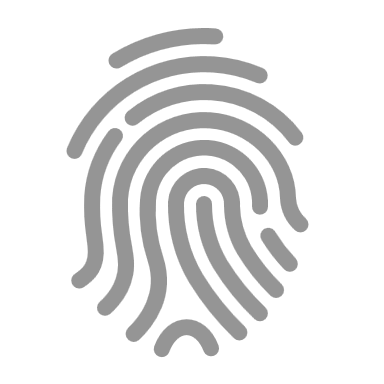 					Part 1: IntroductionThe importance of language barriers in the modern worldIn the context of globalisation, where international interaction is becoming the norm in many spheres of life, language barriers act as a significant obstacle to effective communication and mutual understanding. They affect various aspects of international relations, including economics, education, politics and socio-cultural exchange, limiting the potential for cooperation and enrichment through intercultural dialogue.Economic interactionIn the global economy, language barriers can be an obstacle to trade, investment and global partnerships. Lack of a common language makes it difficult to negotiate, conclude agreements and even conduct business on a day-to-day basis, which can lead to misunderstandings and lost opportunities. Companies and organisations looking to expand their international presence face the challenge of adapting their products and services to new linguistic and cultural contexts.Education and scientific cooperationLanguage barriers also limit access to education and knowledge. Students and researchers who wish to study materials in a foreign language or participate in international educational programmes may find it difficult to understand and interpret information. This reduces opportunities for academic exchange and collaborative research, slowing progress in scientific discovery and innovation.Cultural exchangeAt the level of cultural exchange, language barriers hinder the understanding and appreciation of cultural diversity. Art, literature, film and music are important vehicles for expressing cultural identities and values. Without the ability to access these works in their original linguistic context, many people are deprived of a deeper understanding and appreciation of other cultures, leading to missed opportunities for intercultural enrichment and solidarity.In conclusion, language barriers in today's world are of profound importance as they affect major aspects of international interaction and understanding. Overcoming these barriers through learning, technological innovation and cultural exchange opens the way to a more integrated and co-operative world community where knowledge, ideas and cultural values can cross borders freely.1.2 The importance of overcoming language barriersOvercoming language barriers is of critical importance to modern society, contributing to strengthening international relations, economic development, educational exchange and cultural understanding. This effort supports global integration and cooperation, opening new horizons for individual and collective development.Promoting international cooperationRemoving language barriers simplifies international cooperation in all areas, from business and science to education and culture. This allows organizations and individuals to better collaborate, share knowledge and resources, and work on joint projects that promote global progress and innovation.Expanding educational opportunitiesOvercoming language barriers opens up access to educational resources and exchange programs, allowing students and researchers to study and work in an international context. This enriches the educational experience, promotes cultural exchange and produces more globally oriented and competent professionals.Strengthening economic tiesThe ability to communicate in different languages ​​strengthens economic ties between countries and companies, facilitating trade, investment and international entrepreneurship. This helps create a more stable and prosperous global economy in which companies can easily expand their market and find new opportunities for growth.Increasing cultural understandingLanguage is the key to understanding culture; therefore, the ability to cross linguistic boundaries deepens mutual understanding and respect between different cultures. This is important for building peace and harmony in a diverse world, helping to reduce conflicts and strengthen intercultural dialogue.Personal Development and Global CitizenshipLearning new languages ​​and cultures promotes personal development by broadening your horizons and improving your communication skills. It also develops global citizens who are aware of the world's diversity and willing to contribute to solving global problems.In conclusion, overcoming language barriers is fundamentalPart 2: The Impact on International TradeLanguage barriers have a profound impact on international trade. Businesses looking to expand into new markets often face challenges in negotiating deals, understanding legal requirements, and marketing their products or services effectively due to language differences. This can result in missed opportunities, financial losses, and strained relationships. Moreover, companies must often invest in translation services, bilingual employees, and cultural training, which can significantly increase operational costs. Despite these challenges, overcoming language barriers can lead to successful market penetration, enhanced brand recognition, and improved international relations.2.1 Challenges in Cross-Border Business OperationsWhen companies enter international markets, they face a complex landscape shaped not only by legal and economic differences, but also by the profound problem of language barriers. These barriers do more than make communication difficult; they touch every aspect of business operations, from negotiation and legal contracts to marketing and day-to-day operations.In negotiation, the subtleties of language play a key role. Successful negotiations depend on clear communication, understanding cultural nuances and building trust. Misunderstandings or inaccuracies in translation can lead to conflicts over terms, misunderstandings of intent and, ultimately, deal-breaking. The complexity increases with legal documents and contracts, where language accuracy is critical. Misunderstandings here can have legal consequences, potentially cancelling agreements or leading to disputes.Marketing in a new market is another area hit hard by language barriers. Effective marketing must resonate on a cultural level, appealing to local values and preferences. Simply translating text from one language to another often misses these cultural nuances, resulting in campaigns that fail to resonate with the target audience or, worse, offend them. This challenge extends to customer service, where the ability to communicate clearly and solve problems in the local language is critical to maintaining customer trust and loyalty.Operational tasks are also rife with challenges. Understanding and complying with local regulations, navigating labour laws and interacting with local business practices requires a thorough understanding of the local language and culture. Mistakes or misinterpretations in these areas can lead to compliance issues, legal challenges and inefficiencies. In addition, internal communication in multinational teams can become strained, affecting co-operation, morale and productivity.The financial implications of overcoming language barriers are significant. Direct costs, such as hiring interpreters, investing in language training and translating documents, are just the beginning. Indirect costs, including delays in market entry, missed2.2 Economic Implications and the Cost of Overcoming Language BarriersThe economic impact of language barriers and the costs of overcoming them cover a wide range of aspects of international business, from direct financial investments to invisible losses in efficiency and opportunities. Understanding these impacts helps companies better plan global expansion and investment strategies.The direct costs of overcoming language barriers include the cost of translation and linguistic services, which can be significant, especially when entering new markets with high demands for accuracy and cultural adaptation of materials. Companies spend money not only on translation of documents, but also on interpretation during negotiations, legal due diligence to check documents for compliance with local laws and regulations.In addition, when hiring bilingual or multilingual employees, companies face the need to offer higher salaries or bonuses, reflecting the value of these skills in the labour market. Investing in training and developing the language skills of existing staff also requires significant resources, but is critical to maintaining competitiveness and efficiency on a global scale.Indirect costs can be even more significant, although they are more difficult to quantify. They include lost opportunities due to miscommunication or failure to adapt quickly to new markets. Delays in closing deals, lost customers due to inadequate service or ineffective marketing communication also fall into this category. Even minor translation errors can damage a company's reputation, which is critical in the era of global social media and online reviews.The economic damage from language barriers is not limited to lost revenue or additional costs. It also includes the long-term impact on companies' strategic position in international markets, their ability to adapt to change and capitalise on new opportunities. In this context, investments in overcoming language barriers and developing the intercultural competence of staff become not just a cost, but a strategic investment in the future of the company.In response to these challenges, companies are developing and implementing comprehensive strategies that include the use of advanced translation technologies, employee trainingPart 3: Communication Challenges in Multinational CorporationsTransnational corporations (TNCs) operate in a complex linguistic environment. They must manage communication across different cultural and linguistic landscapes, which requires a strategic approach to language policy. The choice between adopting a common corporate language or using multiple languages ​​affects internal cohesion, employee satisfaction, and performance. Language barriers within MNCs can lead to misunderstandings, reduced productivity and lack of collaboration between international teams. Effective communication strategies, such as language training programs and the use of translation technology, are vital to creating an inclusive and effective company culture.3.1 Managing Multilingual WorkforcesOne of the key challenges facing multinational corporations is managing a workforce that represents a multitude of languages and cultures. This diversity, as a source of strength and innovation, introduces complex dynamics into internal communication, co-operation and corporate unity.Linguistic diversity and internal communicationIn environments where multiple languages coexist, simple communication can become difficult. Important messages, policies and corporate values must be communicated across language barriers, requiring accurate translation and interpretation to ensure consistency and understanding. However, the subtleties of language can mean that translations don't always capture the full meaning, leading to confusion and misinterpretation among employees.The problem goes beyond mere translation. Language influences thinking processes and working styles, which means that people from different linguistic contexts may approach problem solving and co-operation differently. These differences can lead to innovative solutions, but can also cause friction and misunderstandings if not managed with sensitivity and understanding.Cultural nuances and team dynamicsLanguage is deeply intertwined with culture, carrying unspoken assumptions and values that can influence workplace dynamics. Multinational corporations need to navigate these cultural nuances to foster a cohesive work environment. This requires a deep understanding of employees' cultural backgrounds, recognition of different communication styles and a commitment to inclusivity.For example, some cultures value direct communication, while others favour indirect approaches. Mismatches in communication styles can lead to perceptions of rudeness or evasiveness, affecting team dynamics and co-operation. In addition, decision-making processes, attitudes towards hierarchy and understanding of time can vary significantly between cultures, affecting the organisation and performance of work.Strategies for Effective Multilingual CommunicationTo address these challenges, multinational corporations are adopting various strategies to improve communication and create a positive work environment. These include:Implementation of comprehensive language training programs to improve the language competence of all personnel.Establishing a common corporate language for formal communications, while encouraging multilingualism to support informal interactions and cultural exchange.Using technology, such as translation programs and collaboration tools, to overcome language barriers and facilitate real-time communication.Encouraging cross-cultural learning to increase awareness of cultural differences and develop effective intercultural communication skills.Managing a multilingual workforce in multinational corporations requires a balanced approach that treats linguistic diversity as an asset while addressing the practical challenges it presents. By creating an atmosphere of mutual respect, understanding and open communication, corporations can utilise the full potential of their diverse teams, driving innovation and success in the global marketplace.3.2 Leveraging Technology for Cross-Language CollaborationIn today's world, technology plays a key role in overcoming language barriers, facilitating collaboration between multilingual employees in multinational corporations. Developments in artificial intelligence, machine learning and cloud technologies are opening up new horizons for effective cross-cultural communication and collaboration.
Instant translation toolsModern instant translation tools are capable of providing near-instantaneous translation of spoken and written language, making communication between employees who do not speak the same language much easier. These tools include real-time translators, smartphone apps and specialised software integrated into email systems and corporate messengers. They allow employees to communicate more naturally and effectively, minimising delays and errors associated with traditional translation methods.Collaboration PlatformsCollaboration platforms such as Slack, Microsoft Teams and Google Workspace offer multi-lingual support features and integration with translation tools, allowing teams in different countries to work together on projects in real time. These tools provide file sharing, video conferencing and shared workspaces where employees can discuss tasks, share ideas and coordinate across language differences.Training programs and coursesTechnology also provides opportunities for language learning and cultural exchange within corporations. Online courses, mobile language learning applications such as Duolingo or Babbel, and virtual platforms for cross-cultural learning can be integrated into corporate development programmes. These resources help to improve the language competence and cultural awareness of employees, which enhances mutual understanding and co-operation in multinational teams.Artificial Intelligence and Machine LearningDevelopments in artificial intelligence and machine learning continue to improve translation and communication tools, making them more accurate and user-friendly. These technologies are capable of adapting to context and cultural sensitivity, allowing for more natural and accurate translation. The integration of these technologies into corporate communication systems opens up new opportunities for deep cross-cultural communication and effective international collaboration.Using technology to facilitate language collaboration in multinational corporations is key to creating an inclusive and productive work environment. As tools and platforms continue to evolve, opportunities to overcome language barriers and foster global collaboration are becoming more accessible and effective.Part 4: Effects on Cultural Exchange and UnderstandingCultural exchange is a vital aspect of global communication, enriching societies by providing diverse perspectives and fostering mutual respect. However, language barriers can hinder cultural exchange by limiting people's ability to share and understand different cultural contexts and nuances. This limitation affects not only social interactions, but also international cooperation in the fields of education, science and art. Overcoming these barriers through language learning, cultural exchange programs, and technology can improve intercultural understanding and cooperation.4.1 Strengthening intercultural communicationIntercultural communication plays a vital role in today's world, where borders between countries are becoming increasingly transparent and interaction between different cultures is deepening. Language barriers can significantly impede this process, limiting the ability of people to fully communicate, exchange ideas and learn from each other. Overcoming these barriers opens the door to deeper understanding and respect between cultures, which is key to building a more harmonious global community.Understanding and respecting cultural differencesEffective intercultural communication begins with understanding and respecting cultural differences. Each culture carries unique values, traditions and ways of interacting that may differ significantly from one's own. Being able to recognise these differences and approach them with respect is the basis for building strong intercultural relationships. This requires openness, a willingness to learn and adapt, and the ability to see the world through another person's eyes.Overcoming stereotypes and prejudicesLanguage barriers can contribute to the formation and reinforcement of stereotypes and prejudices, as limited communication prevents deep understanding. Active participation in intercultural communication helps to break down these stereotypes by providing opportunities for face-to-face encounters and exchanges that allow people to get to know each other on a deeper level. This, in turn, fosters empathy and reduces prejudice.Development of intercultural competenceIntercultural competence is the ability to interact effectively with people from different cultural contexts. Developing this competence requires active efforts, including language learning, cultural education and participation in intercultural encounters and exchanges. This not only contributes to personal and professional growth, but also opens up new horizons for co-operation and creativity.Using technology to enhance communicationModern technologies provide powerful tools to enhance intercultural communication. Social media, online learning platforms and language exchange applications allow people from different parts of the world to easily find a common language and share cultural experiences. These tools can serve as bridges between cultures, fostering greater understanding and co-operation.In conclusion, enhancing intercultural communication is important not only for personal enrichment but also for building peace and co-operation on a global level. Overcoming language barriers and developing intercultural competence are key steps towards achieving these goals.4.2 Expanding access to cultural contentAccess to cultural content is central to enriching personal experiences and developing a deep understanding of different cultures. Language barriers can limit this access, preventing people from exploring and appreciating cultural works outside their linguistic circle. Overcoming these barriers opens doors to the vast world of literature, art, film and music, fostering deeper intercultural exchange and understanding.Access to world literatureLiterature is one of the most powerful means of transmitting cultural values, stories and philosophies. Translations of great works of literature into different languages give readers access to the cultural heritage and thoughts of different peoples. This not only broadens literary horizons, but also fosters deep cultural dialogue between readers and authors from different parts of the world.Multilingual cinema and mediaCinema and media are essential vehicles of cultural diversity. Subtitles, dubbing and multilingual broadcasting allow audiences to enjoy foreign films, series and documentaries across language barriers. This not only enriches viewers' cultural experience, but also fosters a deeper understanding and respect for differences in worldviews and life stories.Music and art without bordersMusic and the visual arts have a unique ability to bring people together, regardless of language. Access to music and art from different cultures broadens aesthetic horizons and fosters emotional and spiritual exchange. Online platforms, music festivals and international art exhibitions serve as bridges, allowing people to experience and appreciate cultural diversity on a deep level.Educational resources and access to knowledgeIncreased access to educational resources in different languages opens up new opportunities for learning and self-development. Online courses, open lectures and multimedia libraries, available in a multitude of languages, provide broad access to knowledge. This contributes not only to personal enrichment, but also to strengthening intercultural dialogue and cooperation in education.In conclusion, increasing access to cultural content through overcoming language barriers is key to deepening intercultural understanding and respect. This not only enriches individual experiences, but also contributes to a more integrated, tolerant and understanding global community.
4.3 Promotion of educational and scientific initiativesEducation and science are drivers of progress and innovation in today's world. Language barriers can significantly limit knowledge sharing and co-operation in these fields, hindering global development. Overcoming these barriers opens up new opportunities for scientists, researchers, teachers and students around the world, fostering greater interaction and collaboration.
Global knowledge sharingOvercoming language barriers allows scientists and researchers from different countries to freely share information, research results and innovative ideas. The publication of scientific papers in several languages and the use of multilingual platforms for scientific communication increase the accessibility of knowledge and facilitate its dissemination in the global scientific community.International academic cooperationLanguage barriers often become an obstacle to international academic cooperation, limiting opportunities for joint research, student and faculty exchange, and the development of common educational programmes. The development and implementation of multilingual educational resources and platforms facilitates this process, allowing educational institutions and research centres from all over the world to collaborate effectively.
Access to educationLanguage barriers can limit access to higher education and specialised knowledge for people from different regions. Providing educational materials, courses and lectures in different languages greatly enhances learning and self-development opportunities, enabling more people to access high quality education regardless of their linguistic and cultural background.
Support for multilingual scientific publishingThe development of multilingual scientific publishing contributes to the wider dissemination of scientific advances and increases their accessibility to researchers worldwide. Publishers' support of scientific journals and conferences that accept papers in different languages, as well as the use of translation services and multilingual abstracts, improves communication in the scientific community and facilitates global knowledge sharing.In conclusion, facilitating educational and scientific initiatives through overcoming language barriers is crucial to promoting global innovation and co-operation. This not only facilitates the sharing of knowledge and resources, but also contributes to the creation of an inclusive and equitable educational and scientific space that is accessible to all.Part 5: Technological Solutions and Language LearningIn recent years, technology has played a pivotal role in bridging language gaps. Translation apps, language learning software, and real-time interpretation services have made it easier for individuals and businesses to navigate language differences. Additionally, the global interest in language learning is rising, as people recognize the value of multilingualism in personal and professional development. These tools and resources, while not perfect, provide valuable support for overcoming language barriers and facilitating smoother communication.5.1 Innovative technologies in language learningIn recent years, advances in technology have significantly changed the approach to language learning, making the process more interactive, accessible and effective. Innovative technologies provide learners with tools that are tailored to their individual needs and learning styles, providing a deeper immersion in the language environment and accelerating the process of learning a new language.Mobile applications for learning languages.Mobile apps such as Duolingo, Babbel and Memrise use game mechanics to increase learner motivation and engagement. These apps offer lessons tailored to different levels of difficulty and allow you to learn the language at a comfortable pace. The use of repetition, audio and visual materials helps to improve memorisation of words and phrases, as well as pronunciation.Artificial Intelligence and Machine LearningArtificial Intelligence (AI) and machine learning technologies are transforming the way languages are learnt by offering personalised learning plans based on the analysis of a user's progress and preferences. AI algorithms can tailor learning material in real time, providing learners with exactly the content that is most effective for their current level of proficiency and learning speed. This creates a unique educational experience that best suits the needs of each user.Virtual and augmented realityVirtual Reality (VR) and Augmented Reality (AR) technologies open up new possibilities for immersive language learning. They allow learners to immerse themselves in virtual environments that simulate real language contexts and situations, such as visiting a café or a shop in the country of the target language. This not only helps to improve language skills, but also to develop cultural understanding and communicative skills in a context that is as close to reality as possible.Online courses and platformsOnline courses and learning platforms such as Coursera, EdX and Rosetta Stone provide access to quality language programmes from the world's leading universities and language schools. These resources offer deep immersion in the language through comprehensive grammar, vocabulary and cultural studies, as well as practice with native speakers and interaction with an international community of learners.Together, these innovative technologies are making language learning more accessible and effective for people around the world, opening up new horizons for communication, careers and travel.5.2 Instant translation technologiesInstant translation technologies have become an integral part of the modern world, facilitating communication between people speaking different languages and fostering closer cross-cultural interaction. These technologies utilise advanced artificial intelligence and machine learning algorithms to provide fast and accurate real-time translation of spoken and written speech.Devices and applications for instant translationToday's market offers a wide range of applications and devices that can instantly translate text and speech. Applications such as Google Translate and Microsoft Translator allow users to translate text, web pages and even spoken language using smartphones and tablets. Some of them support conversational translation, where two people speaking different languages can have a real-time dialogue using the same device.Development and accuracy of translationThe accuracy of instant translation has improved dramatically thanks to advances in neural networks and deep learning. Modern systems are able to take into account context, cultural sensitivities and even idioms, making translation more natural and accurate. However, despite significant advances, the complexity of languages and the subtleties of translation can still pose a challenge, especially in the case of rare or difficult-to-understand language constructions.Impact on international communication and businessInstant translation technologies have played a key role in facilitating international communication and business, allowing companies and individual entrepreneurs to easily interact with partners and customers around the world. These tools are also helping to break down language barriers in education and science, providing greater access to knowledge and information.The future of instant translation technologiesThe future of instant translation technologies promises even greater integration with everyday life and human activities. Research and development in artificial intelligence will continue to improve the accuracy and speed of translation, making it even more seamless and natural. The emergence of new devices, including translators embedded in headphones and augmented reality glasses, will expand opportunities for instant intercultural communication, making language barriers virtually invisible.Instant translation technologies have already played a revolutionary role in facilitating international communication and will continue to foster global understanding and co-operation, making the world more open and accessible to everyone, regardless of language skills.5.3 Educational platforms and resourcesModern educational platforms and resources play an important role in facilitating access to language learning and cultural exchange by offering learners a variety of learning tools and materials. They provide opportunities for deep immersion in the language environment and cultural interaction, making the learning process more interactive, flexible and accessible.Online courses and platforms for language learningPlatforms such as Coursera, EdX, Duolingo, and Babbel offer courses from leading universities and language schools around the world. These courses cover a wide range of languages and levels of difficulty, from beginner to advanced, and include video lectures, interactive exercises, discussion forums, and testing to track progress. Language learning platforms are specially designed to make learning as effective and engaging as possible.Virtual classes and language exchangesVideo conferencing and virtual classroom technologies such as Zoom, Skype and Google Meet allow students and teachers to meet in real time to learn and socialise, regardless of their physical location. This fosters a dynamic and collaborative learning environment. In addition, language exchange platforms such as Tandem and HelloTalk connect people who want to learn each other's language, providing valuable hands-on experience and cultural exchange.Multimedia resources and educational materialsEducational platforms offer a wide range of multimedia resources, including audio, video, texts and interactive tasks that make learning more varied and engaging. They also provide access to extensive libraries of materials and resources that can be used for self-study, supplementary learning or in-depth study of specific topics and languages.Adaptive learning and personalizationMany modern learning platforms use adaptive algorithms to create personalised learning plans that match each learner's individual learning pace, preferences and proficiency level. This allows learners to focus on their weaknesses and make effective progress in language learning by receiving real-time feedback and guidance.In conclusion, educational platforms and resources provide invaluable opportunities for language learning and cultural exchange on a global scale. They make education more accessible, efficient and relevant to the needs of modern society, helping to build bridges between cultures and broaden the horizons of learners around the world.Part 6: ConclusionIn an era of globalisation and intercultural interaction, language barriers continue to present significant obstacles to communication, education, business and cultural exchange. However, the review shows that there are many ways and methods to overcome these barriers, opening up new opportunities for individual and collective growth.Main conclusions:Technological innovations play a key role in removing language barriers. Instant translation tools, educational platforms, mobile language learning applications and virtual immersion environments offer effective tools for learning new languages and cultures.Intercultural communication is enhanced through improved access to cultural content and educational resources. This fosters a deep understanding and respect for differences and reduces stereotypes and prejudices.Education and science benefit from multilingual co-operation and exchange, leading to a wider dissemination of knowledge and stimulating global research initiatives.A look into the future:Continued advances in technology and the increasing availability of educational resources herald even closer interaction between cultures and languages. Improvements in the quality and availability of language learning and instant translation tools promise to make language barriers even less significant, opening the door to deeper intercultural exchange and co-operation.Implications for individuals and society:Overcoming language barriers not only enriches personal experiences, but also contributes to economic growth, improves international relations and promotes global peace. It stimulates individual development and contributes to a more inclusive and tolerant society.In conclusion, although overcoming language barriers is a challenge, the modern world has the necessary tools and resources to overcome it. The continuing development of technology, the increasing availability of educational materials and the strengthening of intercultural dialogue offer limitless opportunities for communication, learning and cooperation on a global level. In the future, efforts to overcome linguistic and cultural barriers will continue to play a key role in uniting the world and stimulating progress in all spheres of human endeavour.Recommendations for Further Reading:"The Economist" on globalization and language barriers."Harvard Business Review" articles on managing multicultural teams."Journal of International Business Studies" for research on language and international trade."Language Learning & Technology" journal for insights into technological solutions for language learning.UNESCO reports on cultural exchange and language."Cambridge Journal of Education" for studies on language education's impact."International Marketing Review" for strategies on overcoming language barriers in marketing."Journal of International Management" for case studies on multinational corporations' language strategies.TED Talks on language learning and cultural exchange.Duolingo Research for data on language learning trends and impacts.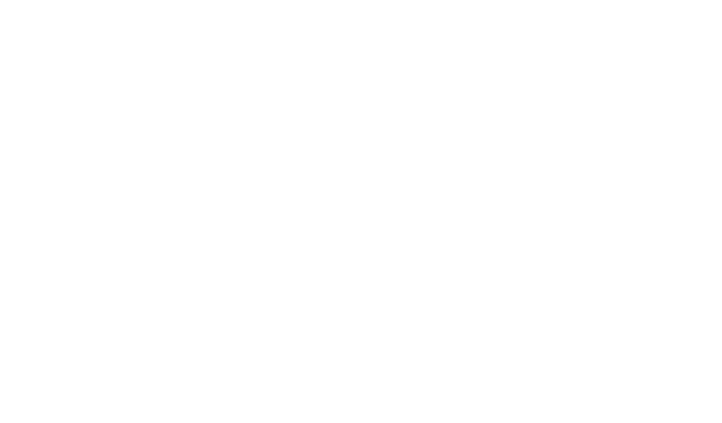 